To: MaCCRA State Treasurer       Stephen U. Harders       717 Maiden Choice Lane, Apt. 305       Catonsville, MD 21228-6125       suharders@gmail.com       (410) 565-6283Date: ______________________Name of Chapter: ___________________________________________As of _____________________, this chapter has ______________ individual members and ________________ couple members (who count as two members), for a total of ______________ members.Example: 20 individual members plus 8 couple members equals 36 total members (20 + (8*2) = 36).Submitted by (name, title):	__________________________________	Street address, apartment:	__________________________________City, State, Zip:			__________________________________Phone:				__________________________________Email:				__________________________________Thank you for your report. The state treasurer will acknowledge its receipt by email.Rationale for asking the chapters to submit a semi-annual count of the membership:Because MaCCRA’s fiscal year runs from July 1st to June 30th, and the chapters’ could be different, a uniform membership tally based on dues transmittals is impossible. Besides, chapters vary in their transmittal practices from all-at-once to sporadic. Active membership is contingent upon paying dues in full within the chapter’s current fiscal year. That may or may not have happened as of December 31st or June 30th. The chapter treasurer should review the results of the annual dues campaign and remind those, who are late within 3 months. If the local treasurer believes that the past due amounts will be paid within the subsequent month, those individuals/couples should be counted as members for purposes of the semi-annual report. If not, their membership should be considered as lapsed, and they should not be counted. They may be readmitted for uninterrupted membership by paying the late amount in the next fiscal year, along with that year’s dues. 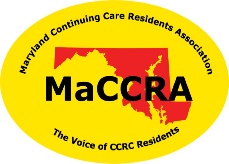          Maryland Continuing Care Residents AssociationChapter Semi-Annual Membership Form              Due by January 5 and July 5 of each year